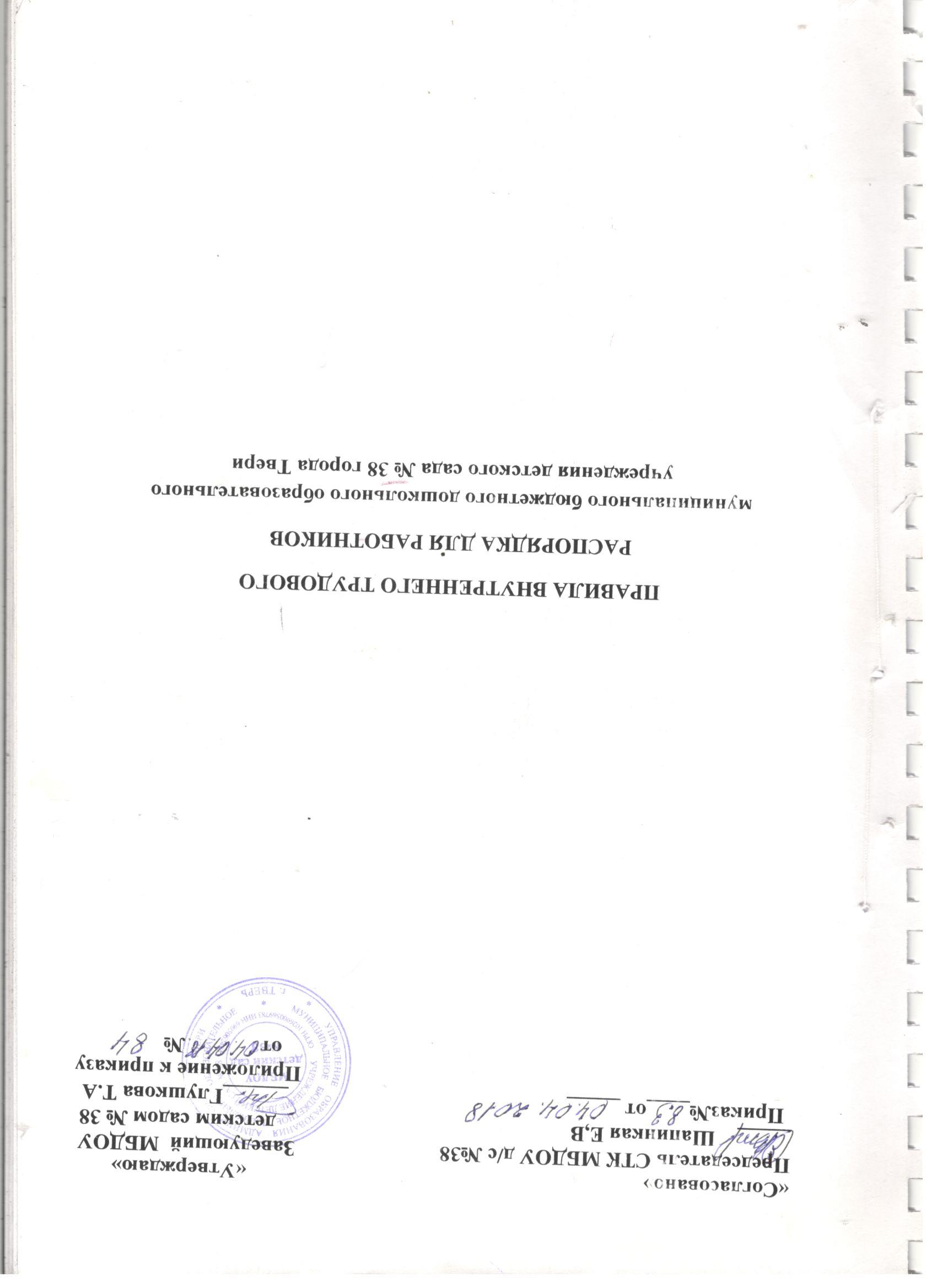 ПРАВИЛА ВНУТРЕННЕГО ТРУДОВОГОРАСПОРЯДКА ДЛЯ РАБОТНИКОВмуниципального бюджетного дошкольного образовательного учреждения детского сада № 38 города Твери1. ОБЩИЕ ПОЛОЖЕНИЯ 1.1. Правила внутреннего трудового распорядка (далее — Правила)  — локальный нормативный акт, регламентирующий в соответствии с ТК РФ и иными федеральными законами порядок приема и увольнения работников, основные права, обязанности и ответственность сторон трудового договора, режим работы, время отдыха, применяемые к работникам меры поощрения и взыскания, а также иные вопросы регулирования трудовых отношений у данного работодателя.1.2. Настоящие правила внутреннего трудового распорядка разработаны в соответствии с Конституцией Российской Федерации, Трудовым кодексом Российской Федерации (далее — ТК РФ), Законом Российской Федерации «Об образовании в Российской Федерации»), Уставом дошкольного образовательного  учреждения,  другими федеральными законами и иными нормативными правовыми актами, содержащими нормы трудового права.1.3. Правила имеют целью способствовать укреплению трудовой дисциплины, эффективной организации труда, рациональному использованию рабочего времени, созданию условий для достижения высокого качества труда.1.4. В настоящих Правилах используются следующие основные понятия:-дисциплина труда — обязательное для всех работников подчинение правилам поведения, определенным в соответствии с ТК РФ, иными федеральными законами, соглашениями, локальными нормативными актами, трудовым договором;-дошкольное образовательное учреждение — детский сад № 38 действующее на основании Устава (далее дошкольное образовательное учреждение или учреждение);-работник — физическое лицо, вступившее в трудовые отношения с дошкольным образовательным учреждением;-педагогический работник — работник, занимающий должность, предусмотренную разделом «Должности педагогических работников» квалификационных характеристик должностей работников образования (Квалификационные характеристики должностей работников образования утверждены приказом Минздравсоцразвития России от 26 августа 2010 г. № 761н  «Об утверждении Единого квалификационного справочника должностей руководителей, специалистов и служащих, раздел «Квалификационные характеристики должностей работников образования»).-работодатель — юридическое лицо (учреждение), вступившее в трудовые отношения с работником.-представитель работодателя — руководитель дошкольного образовательного учреждения  или уполномоченные им лица в соответствии с ТК РФ, другими федеральными законами и иными нормативными правовыми актами Российской Федерации, законами и иными нормативными правовыми актами субъектов Российской Федерации, нормативными правовыми актами органов местного самоуправления, уставом и локальными нормативными актами  учреждения;-перевод на другую работу — постоянное или временное изменение трудовой функции работника и (или) структурного подразделения, в котором работает работник (если структурное подразделение было указано в трудовом договоре), при продолжении работы у того же работодателя, а также перевод на работу в другую местность вместе с работодателем.-рабочее время — время, в течение которого работник в соответствии с правилами внутреннего трудового распорядка дошкольного образовательного учреждения и  условиями трудового договора должен исполнять трудовые обязанности, а так же иные периоды времени, которые в соответствии с законами и иными нормативными правовыми актами относятся к рабочему времени.-сверхурочная работа — работа выполняемая работником по инициативе работодателя за пределами установленной для работника продолжительности рабочего времени.-время отдыха  — время, в течение которого работник свободен от исполнения трудовых обязанностей и которое он  может использовать по своему усмотрению.1.5. Правила утверждаются работодателем .1.6. Вопросы, связанные с применением Правил внутреннего трудового распорядка, решаются работодателем, а также трудовым коллективом в соответствии с их полномочиями и действующим законодательством.1.7. Оригинал Правил храниться у работодателя, копия настоящих Правил вывешиваются в учреждении в информационном уголке.2. ПРАВА И ОБЯЗАННОСТИ РАБОТОДАТЕЛЯ 2.1. Работодатель имеет право:-заключать, изменять и расторгать трудовые договоры с работниками в порядке и на условиях, которые установлены ТК РФ, иными федеральными законами (часть 1, гл. 2. ст.22, ТК РФ);-вести коллективные переговоры и заключать коллективные договоры (часть 1, гл. 2. ст.22, ТК РФ);-поощрять работников за добросовестный эффективный труд (часть 1, гл. 2. ст.22, ТК РФ);-требовать от работников исполнения ими трудовых обязанностей и бережного отношения к имуществу работодателя (в том числе к имуществу третьих лиц, находящемуся у работодателя, если работодатель несет ответственность за сохранность этого имущества) и других работников, соблюдения правил внутреннего трудового распорядка (часть 1, гл. 2. ст.22, ТК РФ);-привлекать работников к дисциплинарной и материальной ответственности в порядке, установленном ТК РФ, иными федеральными законами (часть 1, гл. 2. ст.22, ТК РФ);- принимать локальные нормативные акты (часть 1, гл. 2. ст.22, ТК РФ);-создавать объединения работодателей в целях представительства и защиты своих интересов и вступать в них (часть 1, гл. 2. ст.22, ТК РФ);-создавать производственный совет — совещательный орган, образуемый на добровольной основе из числа работников данного работодателя, имеющих, как правило, достижения в труде, для подготовки предложений по совершенствованию производственной деятельности, отдельных производственных процессов, внедрению новой техники и новых технологий, повышению производительности труда и квалификации работников. Полномочия, состав, порядок деятельности производственного совета и его взаимодействия с работодателем устанавливаются локальным нормативным актом. К полномочиям производственного совета не могут относиться вопросы, решение которых в соответствии с федеральными законами отнесено к исключительной компетенции органов управления организации, а также вопросы представительства и защиты социально — трудовых прав и интересов работников, решение которых в соответствии с ТК РФ и иными федеральными законами отнесено к компетенции профессиональных союзов, соответствующих первичных профсоюзных организаций, иных представителей работников. Работодатель обязан информировать производственный совет о результатах рассмотрения предложений, поступивших от производственного совета и об их реализации (часть 1, гл. 2. ст.22, ТК РФ).2.2. Работодатель обязан:- соблюдать трудовое законодательство и иные нормативные правовые акты, содержащие нормы трудового права, локальные нормативные акты,  соглашений и трудовых договоров (часть 1, гл. 2. ст.22, ТК РФ);- предоставлять работникам работу, обусловленную трудовым договором (часть 1, гл. 2. ст.22, ТК РФ);-обеспечивать безопасность и условия труда, соответствующие государственным нормативным требованиям охраны труда (часть 1, гл. 2. ст.22, ТК РФ);-обеспечивать работников оборудованием, инструментами, технической документацией и иными средствами, необходимыми для исполнения ими трудовых обязанностей (часть 1, гл. 2. ст.22, ТК РФ);-обеспечивать работникам равную оплату за труд равной ценности (часть 1, гл. 2. ст.22, ТК РФ);-выплачивать в полном размере причитающуюся работникам заработную плату в сроки (5 и 20 числа каждого месяца), установленные в соответствии с ТК РФ, , правилами внутреннего трудового распорядка, трудовыми договорами (часть 1, гл. 2. ст.22, ТК РФ);-вести коллективные переговоры, а также заключать в порядке, установленном ТК РФ (часть 1, гл. 2. ст.22, ТК РФ);-предоставлять представителям работников полную и достоверную информацию, необходимую для заключения коллективного договора, соглашения и контроля за их выполнением (часть 1, гл. 2. ст.22, ТК РФ);-знакомить работников под роспись с принимаемыми локальными нормативными актами, непосредственно связанными с их трудовой деятельностью (часть 1, гл. 2. ст.22, ТК РФ);-своевременно выполнять предписания федерального органа исполнительной власти, уполномоченного на осуществление федерального государственного надзора за соблюдением трудового законодательства и иных нормативных правовых актов, содержащих нормы  трудового права, других федеральных органов исполнительной власти, осуществляющих государственный контроль (надзор) в установленной сфере деятельности, уплачивать штрафы, наложенные за нарушения трудового законодательства и иных нормативных правовых актов, содержащих нормы трудового права (часть 1, гл. 2. ст.22, ТК РФ);- рассматривать представления соответствующих профсоюзных органов, иных избранных работниками представителей о выявленных нарушениях трудового права, принимать меры по устранению выявленных нарушений и сообщать о принятых мерах указанным органам и представителям (часть 1, гл. 2. ст.22, ТК РФ);-обеспечивать бытовые нужды работников, связанные с исполнением ими трудовых обязанностей (часть 1, гл. 2. ст.22, ТК РФ);- осуществлять обязательное социальное страхование работников в порядке, установленном федеральными законами (часть 1, гл. 2. ст.22, ТК РФ);- возмещать вред, причинённый работникам в связи с исполнением ими трудовых обязанностей, а также компенсировать моральный вред в порядке и на условиях, которые установлены ТК РФ, другими федеральными законами и иными нормативными правовыми актами Российской Федерации (часть 1, гл. 2. ст.22, ТК РФ);-исполнять иные обязанности, предусмотренные трудовым законодательством и иными нормативными правовыми актами, содержащими нормы трудового права, коллективным договором, соглашениями, локальными нормативными актами и трудовыми договорами (часть 1, гл. 2. ст.22, ТК РФ).3. ПРАВА И ОБЯЗАННОСТИ РАБОТНИКОВ3.1. Работник имеет право на:-заключение, изменение и расторжение трудового договора в порядке и на условиях, которые установлены Трудовым Кодексом Российской Федерации, иными федеральными законами (часть 1, гл. 2. ст.21, ТК РФ);-предоставление ему работы, обусловленной трудовым договором (часть 1, гл. 2. ст.21, ТК РФ);-рабочее место, соответствующее государственным нормативным требованиям охраны труда (часть 1, гл. 2. ст.21, ТК РФ);-своевременную и в полном объеме выплату заработной платы в соответствии со своей квалификацией, сложностью труда, количеством и качеством выполненной работы (часть 1, гл. 2. ст.21, ТК РФ);-отдых, обеспечиваемый установлением нормальной продолжительности рабочего времени, сокращенного рабочего времени для отдельных профессий и категорий работников, предоставлением еженедельных выходных дней, нерабочих праздничных дней, оплачиваемых ежегодных отпусков (часть 1, гл. 2. ст.21, ТК РФ);- полную достоверную информацию об условиях труда и требованиях охраны труда на рабочем месте (часть 1, гл. 2. ст.21, ТК РФ);- подготовку и дополнительное профессиональное образование в порядке, установленном ТК РФ, иными федеральными законами;- объединение, включая право на создание профессиональных союзов и вступление в них для защиты своих трудовых прав, свобод и законных интересов (часть 1, гл. 2. ст.21, ТК РФ);-участие в управлении дошкольным образовательным учреждением в предусмотренных ТК РФ, иными федеральными законами (часть 1, гл. 2. ст.21, ТК РФ);-ведение коллективных переговоров и заключение коллективных договоров и соглашений через своих представителей, а также на информацию о выполнении коллективного договора, соглашений (часть 1, гл. 2. ст.21, ТК РФ);- защиты своих трудовых прав, свобод и законных интересов не запрещенными законом способами (часть 1, гл. 2. ст.21, ТК РФ);-разрешение индивидуальных и коллективных трудовых споров в порядке, установленном ТК РФ, иными федеральными законами (часть 1, гл. 2. ст.21, ТК РФ);-возмещение вреда, причиненного ему в связи с исполнением трудовых обязанностей, и компенсацию морального вреда в порядке, установленном ТК РФ, иными федеральными законами;-обязательное социальное страхование в случаях, предусмотренных федеральными законами;3.1.1. Педагогический работник пользуется следующими академическими правами и свободами:-свобода преподавания, свободное выражение своего мнения, свобода от вмешательства в профессиональную деятельность (ст. 37 ФЗ от 29.12.2012 N 273-ФЗ «Об образовании в Российской Федерации»);- свобода выбора и использования педагогически обоснованных форм, средств, методов обучения и воспитания;-право на творческую инициативу, разработку и применение авторских программ и методов обучения и воспитания в пределах реализуемой образовательной программы, отдельного учебного предмета, курса, дисциплины (модуля);-право на выбор учебников, учебных пособий, материалов и иных средств обучения и воспитания в соответствии с образовательной программой и в порядке, установленном законодательством об образовании;- право на участие в разработке образовательных программ, в том числе учебных планов, календарных учебных графиков, рабочих учебных предметов, курсов, дисциплин (модулей), методических материалов и иных компонентов образовательных программ;-право на осуществление научной, научно—технической, творческой, исследовательской деятельности, участие в экспериментальной и международной деятельности, разработках и во внедрении инноваций;-право на бесплатное пользование библиотеками и информационными ресурсами, а также доступ в порядке, установленном локальными нормативными актами организации, осуществляющей образовательную деятельность, к информационно-телекоммуникационным сетям и базам данных, учебным и методическим материалам, музейным фондам, материально—техническим средствам обеспечения образовательной деятельности, необходимым для качественного осуществления педагогической, научной или исследовательской деятельности в организациях, осуществляющих образовательную деятельность;- право на бесплатное пользование образовательными, методическими и научными услугами организации, осуществляющей образовательную деятельность, в порядке, установленном законодательством Российской Федерации или локальными нормативными актами;-право на участие в управлении дошкольного образовательного учреждения, в том числе в коллегиальных органах управления, в порядке, установленном уставом дошкольного образовательного учреждения;-право на участие в обсуждении вопросов, относящихся к деятельности дошкольного образовательного учреждения, в том числе через органы управления и общественные организации;-право на объединение в общественные профессиональные организации в формах и в порядке, которые установлены законодательством Российской Федерации;-право на обращение в комиссию по урегулированию споров между участниками образовательных отношений;-право на защиту профессиональной чести и достоинства, на справедливое и объективное расследование нарушения норм профессиональной этики педагогических работников.3.1.2. Педагогический работник имеет следующие трудовые права и социальные гарантии:-право на сокращенную продолжительность рабочего времени , на 1 ставку 36 часов в неделю;-право на дополнительное профессиональное образование по профилю педагогической деятельности не реже чем один раз в три года;-право на ежегодный основной удлиненный оплачиваемый отпуск, продолжительность которого определяется Правительством Российской Федерации;-право на длительный отпуск сроком до одного года не реже чем через каждые десять лет непрерывной педагогической работы в порядке, установленном федеральным органом исполнительной власти, осуществляющим функции по выработке государственной политики и нормативно—правовому регулированию в сфере образования;-право на досрочное назначение трудовой пенсии по старости в порядке, установленном законодательством Российской Федерации;-право на предоставление педагогическим работникам, состоящим на учете в качестве нуждающихся в жилых помещениях, вне очереди жилых помещений по договорам социального найма, право на предоставление жилых помещений специализированного жилищного фонда;-иные трудовые права, меры социальной поддержки, установленные федеральными законами и законодательными актами субъектов Российской Федерации. 3.2. Обязанности работника:Работник обязан:-добросовестно исполнять свои трудовые обязанности, возложенные на него трудовым договором и должностной инструкцией;-соблюдать правила внутреннего трудового распорядка;-соблюдать трудовую дисциплину;-выполнять установленные нормы труда;-соблюдать требования по охране труда и обеспечению безопасности труда;-бережно относиться к имуществу работодателя (в том числе к имуществу третьих лиц, находящемуся у работодателя, если работодатель несет ответственность за сохранность этого имущества) и других работников;-незамедлительно сообщить работодателю либо непосредственному руководителю о возникновении ситуации, представляющей угрозу жизни и здоровью людей, сохранности имущества работодателя (в том числе имущества третьих лиц, находящегося у работодателя, если работодатель несет ответственность за сохранность этого имущества).-проходить обязательные предварительные и периодические медицинские осмотры (обследования), а так же иммунопрофилактические мероприятия (профилактические прививки) согласно календарю профилактических прививок (приказ Минздравсоцразвития РФ от 12.04.2011 N 302н «Об утверждении перечней вредных и (или) опасных производственных факторов и работ, при выполнении которых проводятся обязательные предварительные и периодические медицинские осмотры (обследования), и Порядка проведения обязательных предварительных и периодических медицинских осмотров (обследований) работников, занятых на тяжелых работах и на работах с вредными и (или) опасными условиями труда» п.п. 18-20 в, ФЗ от 17.09.1998г. №157-ФЗ «Об иммунопрофилактике инфекционных болезней»).— соблюдать ст. 12 Федерального закона от 23.02.2013г №15 — ФЗ «Об охране здоровья граждан от воздействия окружающего табачного дыма и последствий потребления табака».3.2.1 Педагогические работники обязаны:-осуществлять свою деятельность на высоком профессиональном уровне, обеспечивать в полном объеме реализацию Федерального государственного образовательного стандарта дошкольного образования.(Приказ Министерства образования и науки Российской Федерации 
 от 17 октября 2013 г. № 1155)— осуществлять свою деятельность на высоком профессиональном уровне, обеспечивать в полном объеме реализацию преподаваемых учебных предмета, курса, дисциплины (модуля) в соответствии с утвержденной рабочей программой; (ст. 48 ФЗ от 29.12.2012 N 273-ФЗ «Об образовании в Российской Федерации»):-соблюдать правовые, нравственные и этические нормы, следовать требованиям профессиональной этики;-уважать честь и достоинство обучающихся и других участников образовательных отношений;-развивать у обучающихся познавательную активность, самостоятельность, инициативу, творческие способности, формировать гражданскую позицию, способность к труду и жизни в условиях современного мира, формировать у обучающихся культуру здорового и безопасного образа жизни;-применять педагогически обоснованные и обеспечивающие высокое качество образования формы, методы обучения и воспитания;- учитывать особенности психофизического развития обучающихся и состояние их здоровья, соблюдать специальные условия, необходимые для получения образования лицами с ограниченными возможностями здоровья, взаимодействовать при необходимости с медицинскими организациями;-систематически повышать свой профессиональный уровень;-проходить аттестацию на соответствие занимаемой должности в порядке, установленном законодательством об образовании;-проходить в соответствии с трудовым законодательством предварительные при поступлении на работу и периодические медицинские осмотры, а также внеочередные медицинские осмотры по направлению работодателя;-проходить в установленном законодательством Российской Федерации порядке обучение и проверку знаний и навыков в области охраны труда;-соблюдать устав дошкольного образовательного учреждения, правила внутреннего трудового распорядка. 4. ПОРЯДОК ПРИЕМА, ПЕРЕВОДА И УВОЛЬНЕНИЯ РАБОТНИКОВ4.1. Работники реализуют свое право на труд путем заключения трудового договора о работе в  дошкольном образовательном учреждении.4.2. Прием на работу регламентируется ст.65 ТК РФ. Работник обязан предъявить работодателю учреждения следующие документы:-рудовую книжку, оформленную в установленном порядке;-паспорт или другой документ, удостоверяющий личность;-справку о наличии (отсутствии) судимости,  в соответствии со ст. 331 Трудового кодекса РФ;-страховое свидетельство государственного пенсионного страхования;-лица, принимаемые на работу, требующую специальных знаний (педагогические работники) обязаны предъявить документы, подтверждающие образовательный уровень и (или) профессиональную подготовку;-документы воинского учёта.Лица, поступающие на работу по совместительству обязаны предъявить работодателю:-паспорт или иной документ, удостоверяющий личность;-документ об образовании и квалификационной категории.Прием на работу в дошкольное образовательное учреждение без предъявления перечисленных документов не допускается.Запрещается требовать от лица, поступающего на работу, документы, помимо предусмотренных ТК РФ, иными федеральными законами, указами Президента РФ и постановлениями РФ.4.3.Прием на работу осуществляется в следующем порядке:-составляется и подписывается трудовой договор.Трудовой договор заключается в письменной форме путем составления и подписания сторонами единого правового документа, отражающую их согласованную волю по всем существенным условиям труда работника.Один экземпляр трудового договора хранится у работодателя, другой у работника (часть 3, раздел 3, гл.10, ст.56 ТК РФ).Приём на работу оформляется приказом (распоряжение) работодателя, изданным на основании заключённого договора. Содержание приказа (распоряжение) работодателя должно соответствовать условиям заключённого трудового договора.Приказ  (распоряжение) работодателя о приёме на работу объявляется работнику под роспись в трёхдневный срок со дня фактического начала работы. По требованию работника работодатель обязан выдать ему надлежаще заверенную копию указанного приказа (распоряжение).При приёме на работу (до подписания трудового договора) работодатель обязан ознакомить работника под роспись с Уставом дошкольного учреждения,правилами внутреннего трудового распорядка, иными локальными нормативными актами, непосредственно связанными с трудовой деятельностью работника,;-оформляется личное дело на нового работника (заверенная копия приказа о приеме на работу, копии документов удостоверяющих личность, копии документов об образовании и (или) профессиональной подготовке, медицинского заключения об отсутствии противопоказаний к работе, один экземпляр письменного трудового договора, выписки из приказов о назначении, переводе, повышении, увольнении).Работодатель (за исключением работодателей — физических лиц, не являющихся индивидуальными предпринимателями) ведёт трудовые книжки на каждого работника, проработавшего у него свыше пяти дней, в случае, когда работа у данного работодателя является для работника основной;-о приеме работника в дошкольное образовательное учреждение делается запись в Книге учета личного состава;4.4.Работодатель дошкольного образовательного учреждения вправе предложить работнику заполнить листок по учету кадров, автобиографию для приобщения к личному делу.4.5.Трудовые книжки работников хранятся в дошкольном образовательном учреждении. Бланки трудовых книжек и вкладышей к ним хранятся, как документы строгой отчетности.4.6.Срок хранения личных карточек уволенных сотрудников составляет 75 лет.4.7.При приеме работника на работу до подписания трудового договора,  работодатель  обязан:-ознакомить работника с Уставом учреждения;-ознакомить с должностной инструкцией, условиями оплаты труда, разъяснить его права и обязанности;-ознакомить его с правилами внутреннего трудового распорядка, противопожарной безопасности, другими правилами охраны труда работников, требованиями безопасности жизнедеятельности детей;-ознакомить с иными локальными, нормативными актами, имеющими отношение к его трудовой функции.4.8. Испытание при приеме на работу:-при заключении трудового договора соглашением сторон может быть обусловлено испытание работника в целях проверки его соответствия поручаемой работе.-условие об испытании должно быть указано в трудовом договоре и приказе (на срок не более 3 месяцев, а для руководителей, их заместителей, гл. бухгалтеров — не более 6 месяцев), отсутствие в трудовом договоре условия об испытании означает, что работник принят без испытания (часть 3, гл. 11, ст. 70 ТК РФ);-в период испытания на работника распространяются все нормативно-правовые и локальные акты, как и для работника, принятого на постоянную работу (часть 3, гл. 11, ст. 70 ТК РФ);-испытания при приеме на работу не устанавливаются для: беременных женщин, несовершеннолетних, молодых специалистов, для приглашенных на работу в порядке перевода по согласованию между работодателями (часть 3, гл. 11, ст. 70 ТК РФ);-при неудовлетворительном результате испытания работодатель имеет право расторгнуть трудовой договор до истечения срока испытания, предупредив не менее чем за 3 дня в письменной форме с указанием причин (часть 3, гл. 11, ст.71 ТК РФ).4.9. Перевод работника на другую работу:-перевод допускается только с согласия работника (ст.72 ТК РФ) за исключением случаев, предусмотренных в ст. 72.2 ТК РФ (по производственной необходимости, для замещения временно отсутствующего работника на срок не более одного месяца). При этом работник не должен быть переведен на работу, противопоказанную ему по состоянию здоровья. Продолжительность перевода на другую работу производиться  на срок до одного года.-перевод на другую работу в пределах одного дошкольного образовательного учреждения оформляется приказом руководителя, на основании которого делается запись в трудовой книжке работника и оформляется новый трудовой договор (за исключением случаев временного перевода).— перевод работника на другую работу осуществляется в  соответствии со статьёй  73 ТК РФ  «Перевод работника на другую работу в соответствии с медицинским заключением», статьёй 74 ТК РФ   «Изменение определённых сторонами условий трудового договора по причинам, связанным с изменением организационных или технологических условий труда».4.10. Прекращение трудового договора:-прекращение трудового договора может иметь место только по основаниям предусмотренных законодательством:-срочный трудовой договор (часть 2гл.10, ст. 59 ТК РФ), заключенный на определенный срок (не более 5 лет), расторгается с истечением срока его действия, о чем работник должен быть предупрежден письменной форме не менее чем за три дня до увольнения. В случае если ни одна из сторон не потребовала расторжения срочного договора, а работник продолжает  работу после истечения срока трудового договора, трудовой договор считается заключенным на неопределенный срок.-работник имеет право расторгнуть трудовой договор, заключенный на определенный срок, предупредив об этом администрацию письменно за две недели (ст.80 ТК РФ). При расторжении трудового договора по уважительным причинам, предусмотренным действующим законодательством, администрация может расторгнуть трудовой договор в срок, о котором просит работник.-увольнение в связи с сокращением штатов или численности работников, либо по несоответствию занимаемой должности допускается при условии, если невозможно перевести увольняемого работника (с его согласия) на другую работу. Увольнение работников, являющихся членами профсоюза, производится с учетом мнения выборного профсоюзного органа.-основания для увольнения педагогического работника помимо оснований предусмотренных ТК РФ и иными федеральными законами, являются (ст.336 ТК РФ): повторное в течение одного года грубое нарушение устава дошкольного образовательного учреждения; применение, в том числе однократное методов воспитания, связанных с физическим и (или) психическим насилием над личностью воспитанника.Увольнение педагогического работника в связи с повторным в течение одного года грубым нарушением устава дошкольного образовательного учреждения относится в соответствии со ст. 192 ТК к дисциплинарным взысканиям и требует соблюдения порядка применения дисциплинарного взыскания, предусмотренного ст. 193 ТК.— увольнение на основании  п.п. «б» п.6 ч.1 ст. 81 Трудового кодекса РФ в случаях появления работника на работе (на своём рабочем месте либо на территории организации — работодателя или объекта, где по поручению работодателя, работник должен выполнять трудовую функцию) в состоянии алкогольного, наркотического или иного токсического опъянения. Днем увольнения считается последний день работы.4.11. Порядок увольнения (расторжения трудового договора) работника:- рассмотрение документов — основания для увольнения (заявления, акты, протоколы, докладные записки, объяснительные записки и др.);-издание приказа об увольнении. Ознакомление работника с приказом;-внесение записи об увольнении работника в трудовую книжку. Ознакомление работника с записью в трудовой книжке;-в случае отказа ознакомления: Оформление отказа работника от ознакомления с приказом об увольнении и с трудовой книжкой;-выдача трудовой книжки работнику в день увольнения (ст.234, ст.80 ТК РФ);-в случае отказа в получении трудовой книжки: Оформление отказа работника от получения трудовой книжки;-высылка трудовой книжки по почте;-внесение записи об увольнении в личную карточку работника;-при получении трудовой книжки в связи с увольнением работник расписывается в личной карточке формы Т—2 и в книге учета движения трудовых книжек и вкладышей к ним.5. РАБОЧЕЕ ВРЕМЯ, РЕЖИМ РАБОТЫ 5.1. В дошкольном образовательном учреждении устанавливается пяти дневная рабочая неделя с двумя выходными днями: суббота, воскресенье, а так же выходными, установленными в РФ в связи с государственными праздниками. Исключение составляют работники по должности — сторож для них устанавливается ежемесячный график работы, утвержденный работодателем.5.2. Продолжительность рабочего дня или смены, непосредственно предшествующих праздничному дню, уменьшается на один час (ст. 95 ТК РФ).5.3. Дошкольное образовательное учреждение работает в режиме с 7.00 до 19.00;ДОУ работает в двухсменном режиме:1. смена — 7. 00-14.122. смена 11.48-19.00,Руководитель ежемесячно составляет графики сменности и доводит до работников под подпись.5.4. Нормативная продолжительность работы — 40 часов в неделю определяется в соответствии со статьёй ТК РФ.- воспитатель — 36 часов в неделю:-музыкальные  руководители — на 1ставку 24 часа в неделю:5.5. График работы в дошкольном образовательном учреждении(из расчета на 1 ставку) График работы утверждается работодателем и предусматривает время начала и окончания работы, перерыв для отдыха и питания. Объявляется работнику под подпись и размещается в доступном месте не позднее, чем за один месяц до введения в действие.- воспитатель —   1 смена   7.00 – 14.122 смена 11.48 – 19.00график сменности составляется ежемесячно и доводится под подпись работникам-музыкальный  руководитель—с 9ч 00 мин до 14ч 48мин, перерыв на обед с 13.00 до 14.00 ежедневно, с отработкой 4часа 48 минна 0,5 ставки 12 часов в неделю с 14ч48 мин до 17ч12 мин, с отработкой 2ч 24 минЗаведующий 			9.00 – 18.00 перерыв на обед с 13.00 до 14.00Старший воспитатель		8.00 – 16.12 перерыв на обед с 13.00 до 14.00Заместитель заведующего по АХЧ       8.00 – 17.00 перерыв на обед с 13.00 до 14.00Медицинская сестра	9.00 – 17.48 перерыв на обед с 13.00 до 13.30Помощник воспитателя	8.00 – 18.00 перерыв на обед с 13.00 до 15.00Кухонный рабочий		9.00 – 18.00. перерыв на обед с 13.00 до 14.00Повар   1 смена 5.30 – 14.00 перерыв на обед с 13.00 до 13.30 2 смена 10.30 – 1900. перерыв на обед с 13.00 до 13.30, график сменности составляется ежемесячно и доводится под подпись работникамКастелянша 					9.00 – 13.00.без перерыва на обедУборщик служебных помещений	9.00 – 18.00. перерыв на обед с 13.00 до 14.00Рабочий по комплексному обслуживанию и ремонту зданий  			9.00 – 18.00. перерыв на обед с 13.00 до 14.00Сторож 				       – по отдельному графику.Машинист по стирке и ремонту спецодежды	9.00 – 18.00. перерыв на обед с 13.00 до 14.00Дворник				6.00 – 15.00. перерыв на обед с 13.00 до 14.00        График работы сотрудников- совместителей МБДОУ детский сад № 38  Помощник воспитателя 0,12 ставки              с 17.00-18.00  Музыкальный руководитель0,5 ставки -12 часов)       с 14.48 до 17.12  Инструктор по ФК (0,5 ставки-15ч)		                 с 8.00 – 11.005.6.Так же работодателем может устанавливаться следующая продолжительность рабочего времени:-сокращенная продолжительность рабочего времени устанавливается для работников: до шестнадцати лет, от 16-18 лет, инвалидов 1 и 2 группы,  занятых на работах с вредными и (или) опасными условиями  труда, педагогических работников (ст. 92 ТК РФ).-неполный рабочий день или неполная рабочая неделя (по соглашению между работником и работодателем):-По просьбе беременной женщины, одного из родителей (законных представителей), имеющего ребенка в возрасте до 14 лет, ребенка — инвалида в возрасте до 18 лет, а также лица осуществляющего уход за больным членом семьи в соответствии с медицинским заключением. Оплата  труда производится пропорционально отработанному времени (ст. 93 ТК РФ). Неполный рабочий день (смена) с указанием времени начала и окончания работы, перерывов в работе устанавливается по -заявлению  Работника для  женщин, находящихся в отпусках по уходу за ребенком с сохранением права на получение пособия по государственному социальному страхованию (ст. 256 ТК РФ).-работа в ночное время  устанавливается с 22 часов до 6 часов. Не сокращается продолжительность работы (смены) для работников, специально принятых для работы в ночное время.Порядок работы в ночное время осуществляется согласно п.6 ст. 96 ТК РФ.-сверхурочная работа — основанием  для привлечения к сверхурочной работе является приказ  работодателя.Привлечение к сверхурочным работам, а так же в выходные и нерабочие праздничные дни производится работодателем с письменного согласия работника по письменному распоряжению работодателя.Продолжительность сверхурочной работы не должна превышать для каждого работника 4 часа в течение  двух дней подряд или 120 часов в год.Работодатель обеспечивает точный  учет продолжительности сверхурочной работы каждого работника (ст. 99 ТК РФ)-ненормированный рабочий день устанавливается для административного персонала: руководителя,  заместителя заведующего по административно — хозяйственной работе.Работникам с ненормированным рабочим днем (ст. 119 ТК) предоставляется ежегодный дополнительный оплачиваемый отпуск.5.7. Продолжительность ежедневной работы не может превышать для работников в возрасте от 15—16 лет 5 часов, в возрасте от 16—18 лет 7 часов; для инвалидов в соответствии с медицинским заключением; для работников с вредными и (или) опасными условиями труда, где установлена сокращенная продолжительность рабочего времени, максимальная продолжительность ежедневной работы не может превышать:  при 36 часовой  рабочей неделе — 8 часов; при 30  часовой рабочей неделе и менее 6 часов (ст. 94 ТК РФ).5.8. Работодатель организует учет рабочего времени и его использования всеми работниками дошкольного образовательного учреждения. В случае неявки на работу по болезни (или другим причинам) работник обязан известить работодателя в тот же день, а также предоставить листок временной нетрудоспособности в первый день выхода на работу.5.9.  Работнику дошкольного образовательного учреждения запрещается оставлять свою работу до прихода сменяющего. В случае неявки сменяющего, работник должен заявить работодателю, который принимает меры к его замене. 6. ВРЕМЯ ОТДЫХА6.1. Перерывы в течение рабочего дня (смены) предоставляются для отдыха и питания (ст.108 ТК РФ) или  для обогревания и отдыха (ст. 109 ТК РФ), не более 2 часов и не менее 30 минут. Время перерыва для отдыха и питания не включается в счет рабочего времени и не оплачивается, поэтому работник вправе использовать его по своему усмотрению.6.2.Работающим женщинам, имеющих детей в возрасте до 1,5 лет, помимо перерыва для отдыха и питания предоставляются дополнительные перерывы для кормления ребенка,  перерыв — 30 минут (ст. 258 ТК РФ).6.3.  Всем работникам предоставляются выходные дни (еженедельный непрерывный отдых). При 5 — дневной рабочей неделе работникам предоставляются 2 выходных дня в неделю; (ст. 110,111 ТК  РФ). 6.4. Нерабочими праздничными днями являются дни для работников установленные ТК РФ, посвященные выдающимся событиям или памятным традиционным датам (ст.112 ТК РФ):-1,2,3,4,5,6 и 8 января — Новогодние каникулы;-7 января — Рождество Христово;-23 февраля — День защитника Отечества;-8 марта — Международный женский день;-1 мая — Праздник Весны и труда;-9 мая — День Победы;-12 июня — День России;-4 ноября — День народного единства.6.5. Работник имеет право на ежегодный оплачиваемый отпуск с сохранением рабочего места.(  педагогический состав работников 42 календарных дня, остальная категория работников 28 календарных дней) Очередность предоставления ежегодных оплачиваемых отпусков устанавливается администрацией дошкольного образовательного учреждения с учетом необходимости обеспечения нормальной работы учреждения и благоприятных условий для отдыха работников. График отпусков составляется на каждый календарный год не позднее, чем за две недели до наступления календарного года и доводится до сведения всех работников.Разделение отпуска, предоставление отпуска по частям, перенос отпуска полностью или частично на другой год, а также отзыв из отпуска допускаются только с согласия работников. Ежегодный отпуск должен быть перенесен или продлен: при временной нетрудоспособности работника; при выполнении работником государственных или общественных обязанностей; в других случаях предусмотренных законодательством (ст.114 —129 ТК РФ).О времени начала отпуска работник должен быть извещен не позднее, чем за две недели до его начала.За первый рабочий год право на использование отпуска возникает по истечении шести месяцев непрерывной работы у данного работодателя, а за второй и последующие годы работы отпуск может предоставляться в любое время рабочего года в соответствии с очередностью предоставления ежегодных оплачиваемых отпусков, установленной графиком отпусков.На ежегодный дополнительный оплачиваемый отпуск имеют право отдельные категории работников (ст. 116 ТК РФ).У работников установленных ТК РФ и иными федеральными законами предусмотрено право использовать ежегодный оплачиваемый отпуск в удобное для них время:-работником в период нахождения его жены в отпуске по беременности и родам (абз. 4 ст. 123 ТК РФ);-женщиной перед отпуском по беременности и родам или непосредственно после него (абз. 4 ст. 122 ТК РФ);-работником, усыновившим ребенка (детей) в возрасте до 3 месяцев (абз. 6 ст. 122 ТК РФ);-совместителями — одновременно с отпуском по основному местуработы (абз. 1 ст. 286 ТК РФ);-работником, супруг которого является военнослужащим, — одновременно с отпуском супруга (п. 11 ст. 11 Федерального закона от 27.05.1998 N 76-ФЗ «О статусе военнослужащих»);-сотрудники в возрасте до 18 лет (ст. 267 ТК РФ).-гражданам, подвергшимся воздействию радиации вследствие катастрофы на Чернобыльской АЭС (Закон РФ от 15.05.1991 N 1244-1 «О социальной защите граждан, подвергшихся воздействию радиации вследствие катастрофы на Чернобыльской АЭС»);-героям Советского Союза, героям Российской Федерации и полным кавалерам ордена Славы (Закон РФ от 15.01.1993 N 4301-1 «О статусе Героев Советского Союза, Героев Российской Федерации и полных кавалеров ордена Славы»);-гражданам, награжденным знаком «Почетный донор России» (Закон РФ от 09.06.1993 N 5142-1 «О донорстве крови и ее компонентов»);-ветеранам ВОВ, иным участникам ВОВ и боевых действий,ветеранам труда (Федеральный закон от 12.01.1995 N 5-ФЗ «О ветеранах»);-героям Социалистического Труда и полным кавалерам ордена Трудовой славы (Федеральный закон от 09.01.1997 N 5-ФЗ «О предоставлении социальных гарантий Героям Социалистического Труда и полным кавалерам ордена Трудовой Славы»);- гражданам, подвергшимся радиационному воздействию вследствие ядерных испытаний на Семипалатинском полигоне и получившим суммарную (накопленную) эффективную дозу облучения, превышающую 25 сЗв (бэр) (Федеральный закон от 10.01.2002 N 2-ФЗ «О социальных гарантиях гражданам, подвергшимся радиационному воздействию вследствие ядерных испытаний на Семипалатинском полигоне»).Ежегодный оплачиваемый отпуск должен быть продлен или перенесен на другой срок, определяемый работодателем с учетом пожеланий работника, в случаях (в ред. Федерального закона от 30.06.2006 N 90-ФЗ):- временной нетрудоспособности работника;-исполнения работником во время ежегодного оплачиваемого отпуска государственных обязанностей, если для этого трудовым законодательством предусмотрено освобождение от работы (в ред. Федерального закона от 30.06.2006 N 90-ФЗ);-в других случаях, предусмотренных трудовым законодательством, локальными нормативными актами (в ред. Федерального закона от 30.06.2006 N 90-ФЗ)6.6. Педагогические работники дошкольного образовательного учреждения не реже чем через каждые 10 лет непрерывной преподавательской работы имеют право на длительный отпуск сроком до одного года, порядок и условия определяются в Уставе дошкольного образовательного учреждения (с. 335 ТК РФ)6.7. По семейным обстоятельствам и другим уважительным причинам работнику по его письменному заявлению может быть предоставлен отпуск без сохранения заработной платы, продолжительность которого определяется по соглашению между работником и работодателем.Работодатель обязан на основании письменного заявления работника предоставить отпуск без сохранения заработной платы следующим работникам:-работающие пенсионеры (до 14 дней в год);-работающие инвалиды (до 60 дней в год);-сотрудники при рождении ребенка, при регистрации брака, в случае смерти близких родственников (до 5 дней);-участники ВОВ (до 35 дней в году);— родителям и жёнам (мужьям) военнослужащих, сотрудников органов внутренних дел, федеральной противопожарной службы, органов по контролю за оборотом наркотических средств и психотропных веществ, таможенных органов, сотрудников учреждений и органов уголовно — исполнительной системы, погибших или умерших вследствие ранения, контузии или увечья, полученных при исполнении обязанностей военной службы, либо вследствие заболевания, связанного с прохождением военной службы — до 14 календарных дней в году;-работники, поступающие в ВУЗы, слушатели подготовительных отделений ВУЗов, сдающие выпускные экзамены (15 дней); учащиеся в ВУЗах на очной форме, совмещающие учебу и работу для прохождения промежуточной аттестации (15 дней за учебный год), для подготовки, защиты диплома и сдачи итоговых экзаменов (4 месяца), для сдачи итоговых экзаменов (1 месяц);-работники, поступающие в образовательные учреждения среднего профессионального образования (10 дней);-учащиеся в образовательных учреждениях среднего профессионального образования на очной форме, совмещающие учебу и работу для прохождения промежуточной аттестации (10 дней за учебный год), для подготовки, защиты диплома и сдачи итоговых экзаменов (2 месяца), для сдачи итоговых экзаменов (1 месяц);-совместители, в случае если продолжительность ежегодного оплачиваемого отпуска на работе по совместительству меньше, чем по основному рабочему месту;-ветераны боевых действий, инвалиды войны и др. (до 35 календарных дней в год);-герои Советского Союза, РФ, Социалистического Труда, полные кавалеры ордена Славы и ордена Трудовой Славы (до 3-х недель в год);-супруги военнослужащих, если их отпуск по основному месту работы меньше продолжительности отпуска мужей-военнослужащих;- гражданские государственные служащие и муниципальные служащие (до одного года).Отпуска за свой счет данным категориям работников на более продолжительный срок предоставляются по соглашению с работодателем.6.8. Работникам, направленным на обучение работодателем или поступившим самостоятельно на обучение по имеющим государственную аккредитацию программам бакалавриата, программам специалитета или программам магистратуры по заочной и очно — заочной формам обучения и успешно осваивающим эти программы, работодатель предоставляет дополнительные отпуска с сохранением среднего заработка (глава 26, ст. 173 ТК РФ)Работникам, успешно осваивающим имеющие государственную аккредитацию образовательные программы среднего профессионального образования по заочной и очно—заочной формам обучения, работодатель предоставляет дополнительные отпуска с сохранением среднего заработка (глава 26, ст. 174 ТК РФ)Работникам, успешно осваивающим имеющие государственную аккредитацию образовательные программы основного общего или среднего общего образования по очно—заочной форме обучения, работодатель предоставляет дополнительный отпуск с сохранением среднего заработка для прохождения государственной итоговой аттестации по образовательной программе основного общего образования на срок 9 календарных дней, по образовательной программе среднего общего образования на срок 22 календарных дня (глава 26, ст. 176 ТК РФ)К дополнительным отпускам, предусмотренным статьями 173 - 176настоящего Кодекса, по соглашению работодателя и работника могут присоединяться ежегодные оплачиваемые отпуска.Работнику, совмещающему работу с получением образования одновременно в двух организациях, осуществляющих образовательную деятельность, гарантии и компенсации предоставляются только в связи с получением образования в одной из этих организаций (по выбору работника) (часть третья в ред. Федерального закона от 02.07.2013 N 185-ФЗ). 6.9. Педагогическим и другим работникам запрещается:-изменять по своему усмотрению график работы и сетку занятий;-отменять, удлинять или сокращать продолжительность занятий и перерывов между ними.6.10. Общие собрания трудового коллектива проводятся по мере необходимости, но не реже одного раза в год.6.11. Заседания совета педагогических работников проводятся не реже двух раз в год.Все заседания проводятся в нерабочее время и не должны продолжаться более двух часов, родительские собрания — не более полутора часов.6.12. Посторонним лицам разрешается присутствовать в дошкольном образовательном учреждении по согласованию с администрацией.6.13. Не разрешается делать замечаний педагогическим работникам по поводу их работы во время проведения занятий, в присутствии детей и родителей.6.14. В помещениях дошкольного образовательного учреждения запрещается:-громко разговаривать и шуметь в коридорах;-курить (в помещениях и на территории учреждения)-распивать спиртные напитки (в помещениях и на территории учреждения) 7. ДИСЦИПЛИНА ТРУДА7.1 Меры поощрения за труд:7.1.1. За добросовестное, высокопрофессиональное выполнение трудовых обязанностей, достижения в обучении дошкольников, продолжительную и образцовую работу и иные успехи в труде применяются следующие меры поощрения работников (ст. 191 ТК РФ).-стимулирующие выплаты в соответствии с положением об оплате труда дошкольного образовательного учреждения детского сада № 38;стимулирующие выплаты в соответствие с положением о критериях оценки качества оказанных услуг и выполненных работ работниками муниципального бюджетного дошкольного образовательного учреждения детского сада № 38 -объявление благодарности;-награждение почетной грамотой.7.1.2. Поощрения объявляются приказом по учреждению, доводятся до сведения работников.7.1.3. За особые трудовые заслуги работники кроме установленных ТК РФ поощрений за труд могут быть представлены к государственным наградам и присвоению званий.7.1.4. Работникам, успешно и добросовестно выполняющим свои трудовые обязанности, предоставляются в первую очередь преимущества и льготы.7.2. Ответственность за нарушение трудовой дисциплины.7.2.1. Работники обязаны подчиняться администрации дошкольного образовательного учреждения, выполнять ее указания, связанные с трудовой деятельностью, а также приказы и распоряжения.7.2.2. Все работники дошкольного образовательного учреждения обязаны проявлять взаимную вежливость, уважение, терпимость, соблюдать трудовую дисциплину, профессиональную этику.7.2.3. За совершение дисциплинарного проступка, то есть неисполнение или ненадлежащее исполнение работником по его вине возложенных на него трудовых обязанностей (нарушение требований законодательства, обязательств по трудовому договору, правил внутреннего трудового распорядка, должностных, профессиональных (рабочих) инструкций, положений, приказов администрации учреждения, технических правил и т. п., работодатель имеет право применить следующие дисциплинарные взыскания (ст.192 ТК РФ):-замечание;-выговор;-увольнение (по соответствующим основаниям п. 5,6,9,10, часть 1 статья 81, п. 1 ст. 336, п 7,8, часть 1, статья 81 ТК РФ)7.2.4. К педагогическому работнику, допустившему грубое нарушение устава дошкольного образовательного учреждения, может быть применено дисциплинарное взыскание в порядке, предусмотренном ст. ст. 192 и 193 ТК.7.2.4. Применение дисциплинарных взысканий, не предусмотренных федеральными законами, настоящими Правилами не допускается.7.2.5. Информация о взысканиях в трудовую книжку не вносится, за исключением случаев, когда дисциплинарным взысканием является увольнение.7.2.6. Увольнение в качестве меры дисциплинарного взыскания может быть применено за систематическое неисполнение работником без уважительных причин обязанностей, определенных трудовым договором, уставом дошкольного образовательного учреждения или правилами внутреннего трудового распорядка, если к работнику ранее применялись меры дисциплинарного или общественного взыскания, за прогул без уважительных причин, а также за появление на работе в нетрезвом состоянии.  Прогулом считается неявка на работу без уважительных причин в течение всего рабочего дня, а так же отсутствие на работе более 4 часов в течение рабочего дня.Увольнение в порядке дисциплинарного взыскания, а также увольнение в связи с аморальным проступком и применением мер физического или психического насилия производится без согласования с Советом педагогов.7.2.10. За каждый дисциплинарный проступок может быть применено только одно дисциплинарное взыскание.7.3.Порядок наложения дисциплинарного взыскания:-до применения дисциплинарного взыскания работодатель должен затребовать от работника объяснение в письменной форме. Если по истечении двух рабочих дней указанное объяснение работником не предоставлено, то составляется соответствующий акт администрацией дошкольного образовательного учреждения, который подписывается не менее чем двумя работниками — свидетелями такого отказа.-непредставление работником объяснения не является препятствием для применения дисциплинарного взыскания.-работник не может быть подвергнут дисциплинарному взысканию, если невыполнение им должностных, производственных (профессиональных) обязанностей вызвано независящими от него причинами. До применения дисциплинарного взыскания администрация дошкольного образовательного учреждения обязана всесторонне и объективно разобраться в причинах и мотивах совершенного проступка.-дисциплинарное взыскание применяется не позднее одного месяца со дня обнаружения проступка, не считая времени болезни работника, пребывания его в отпуске, а также времени, необходимого на учёт мнения представительного органа работников.-дисциплинарные взыскания применяются приказом, в котором отражается:существо дисциплинарного проступка; время совершения и время обнаружения дисциплинарного проступка; вид применяемого взыскания; документы, подтверждающие совершение дисциплинарного проступка; документы, содержащие объяснения работника.Дисциплинарное взыскание не может быть применено позднее трех лет со дня совершения проступка. В указанные сроки не включается время производства по уголовному делу.За каждый дисциплинарный проступок может быть применено только одно дисциплинарное взыскание;-приказ о применении дисциплинарного взыскания с указанием мотивов его применения объявляется работнику под расписку в течение трех рабочих дней со дня его издания, не считая времени отсутствия работника на работе. Если работник отказывается ознакомиться с указанным приказом под роспись, то составляется соответствующий акт.Если в течение года со дня применения дисциплинарного взыскания работник не будет подвергнут новому дисциплинарному взысканию, то он считается не имеющим дисциплинарного взыскания.